PURPOSEThis instruction aid covers adding a new client record, either from a paper form or in person, for an agency that does not offer TEFAP.AUDIENCEAgency employees and volunteers who perform client intake for a food pantry or who enter client data as part of Link2Feed implementationPREREQUISITESUser Log In & Password ResetSearch Client RecordINSTRUCTION STEPSRelease HistoryNov 19, 2018	Initial ReleaseDec   1, 2022	Re-release(B) Search Client RecordAdd new recordEnter Client Personal informationAdd Household MembersEnter Monthly Income informationAdd new recordAdd new recordClick New Client 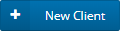 Enter Client Personal informationEnter Client Personal informationPersonal Information screen will display a reminder that client profile must be created within 72 hours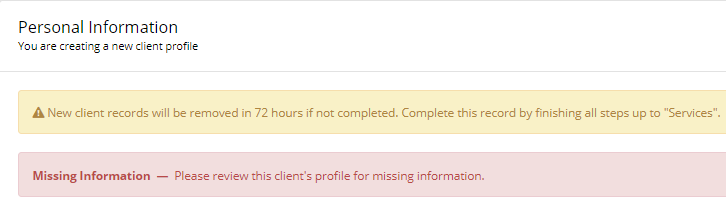 HINT: Required fields are marked with an asterisk (*). They must be completed before pressing “Save & Next” or an error message will appear at the top of the screen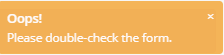 Select one value for “First Food Bank Visit” from list of choices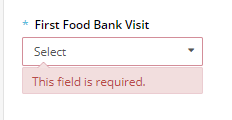 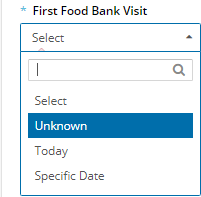 HINT: Select “Unknown” for existing client whose data is being entered from paper recordsEnter client Last Name and First Name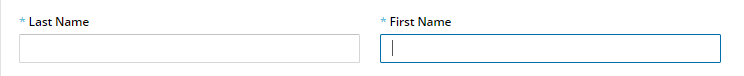 HINT: Names should have first letter capitalized and all other letters in lower case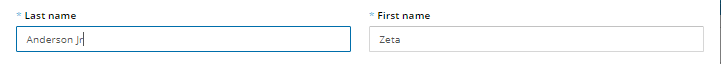 HINT: Suffix (Jr, III) should be at end of Last Name with no punctuationHINT: Last Names may be two names and may or may not be hyphenated.Enter Date of Birth using format MM/DD/YYYY or MM-DD-YYYY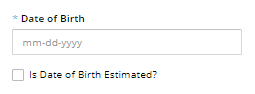 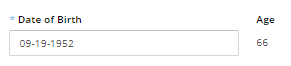 HINT:  If Date of Birth is not known, estimate YYYY from person’s age, enter 01-01-YYYY and check “Is Date of Birth Estimated?”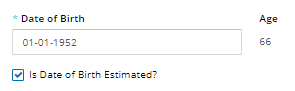 Select one value from list of choices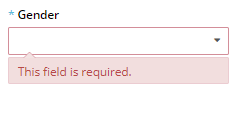 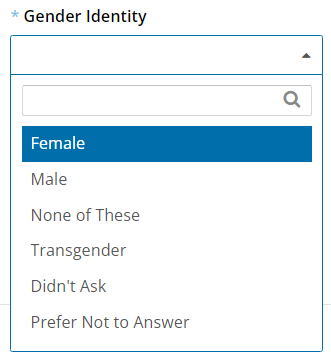 Scroll down to Marital Status. Select one value from list of choices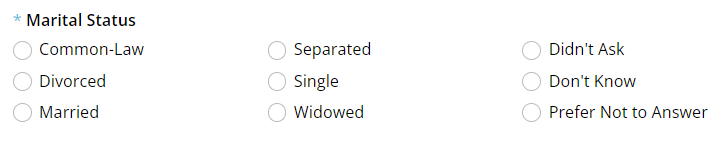 Scroll down to Address line 1. Begin typing client Address in Address line 1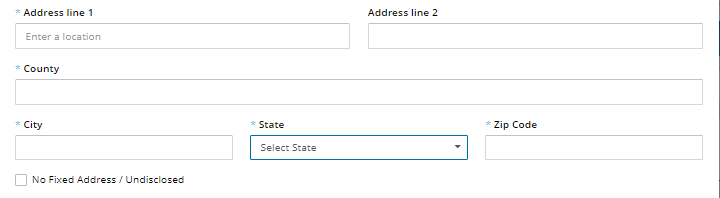 A list of address choices will appear. Continue typing until the correct address appears in the list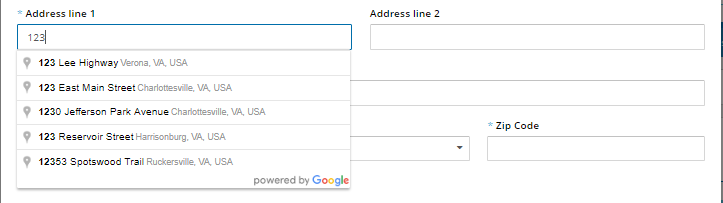 Select the correct address. The software will auto-fill the county, city, state and zip code fields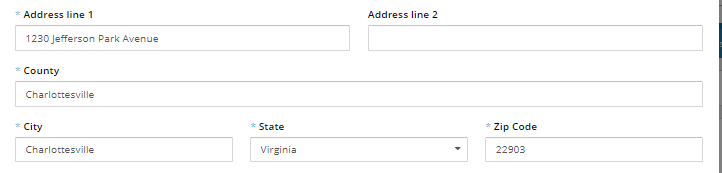 Enter apartment or unit in “Address Line 2”, if applicableHINT: If the client does not have an address OR declines to disclose their address, click “No fixed address / Undisclosed”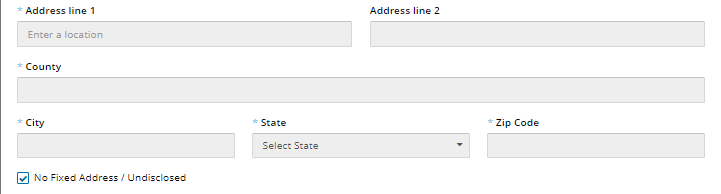 Scroll down to Housing Type. Select one value from list of choices
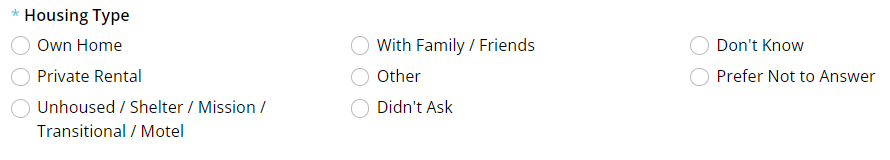 Scroll down to ID Type. Click “ADD” if an ID is required to obtain Services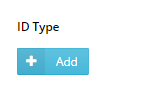 RULE: An ID is only required for clients over the age of 60 who wish to receive CSFPRULE: An ID is only required for clients over the age of 60 who wish to receive CSFPSelect one value from list of choices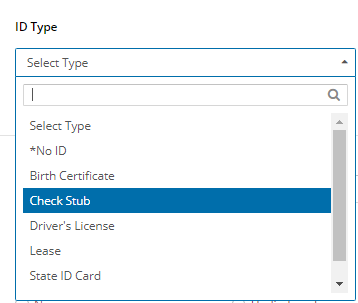 Verify ID and enter your initials in the Confirmation field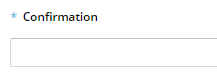 RULE: ID numbers shall not be recorded in the Confirmation fieldRULE: ID numbers shall not be recorded in the Confirmation fieldScroll down to Languages. Click on the appropriate values from the list of choices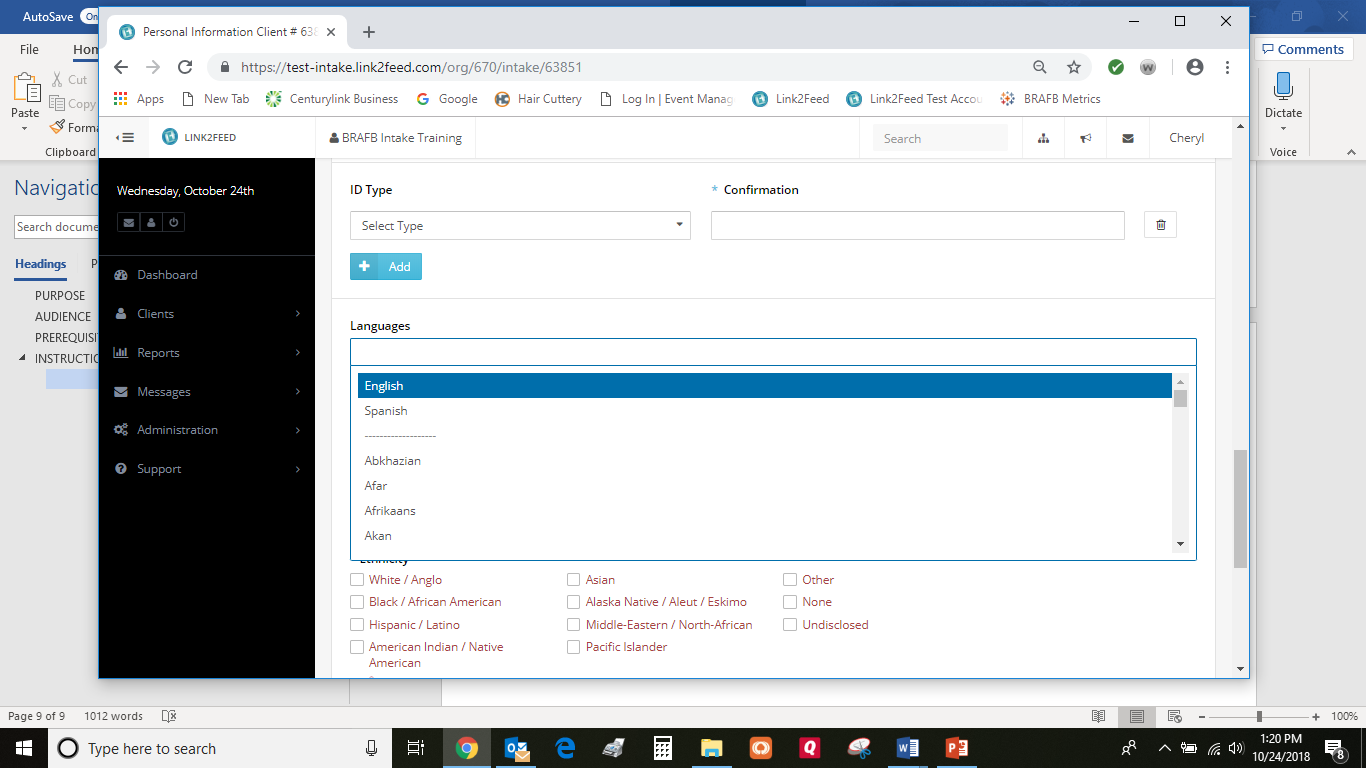 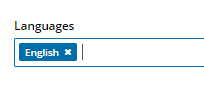 Scroll down to “Referred By”. Select one value from list of choices
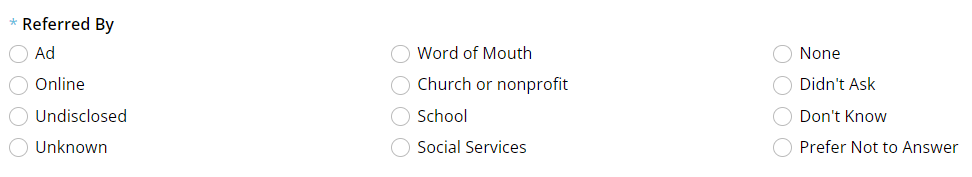 Scroll down to “Ethnicity”. Click on the appropriate values for from the list of choices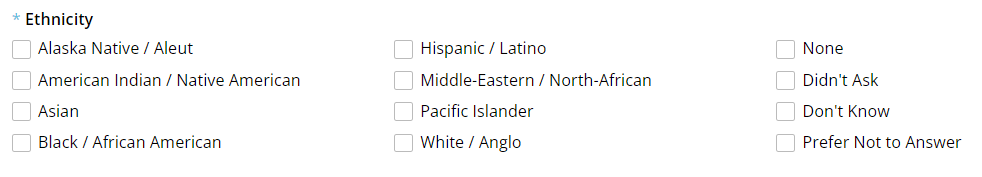 HINT: Clients may self-identify as more than one Ethnicity type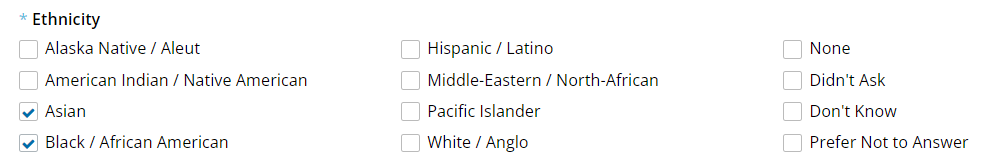 Scroll down to “Self-Identifies As”. Click on the appropriate values from the list of choices 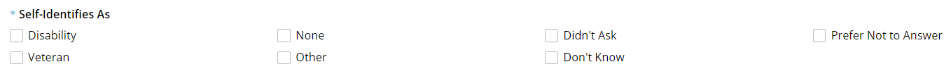 If there are no Household Members, Jump to Step 5If there are no Household Members, Jump to Step 5Scroll to the bottom of the screen and click “Save & Next”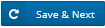 Add Household MembersAdd Household MembersScroll down to Household Members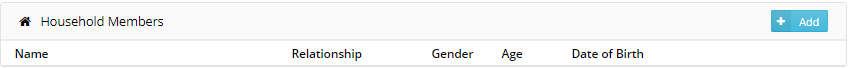 Click Add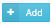 Enter Last Name and First Name in Household Member info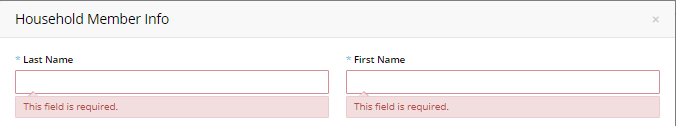 Enter Date of Birth using format MM/DD/YYYY or MM-DD-YYYYHINT:  If Date of Birth is not known, estimate YYYY from person’s age, enter 01-01-YYYY and check “Is Date of Birth Estimated”Select one Gender value from list of choicesSelect one Relationship value from list of choices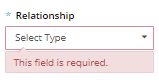 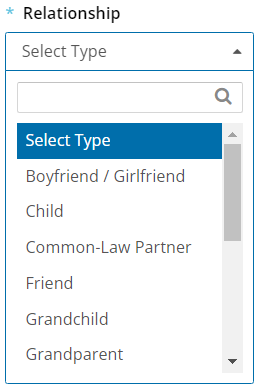 Scroll down to “Ethnicity”. Click on the appropriate values  from the list of choicesScroll down to “Self-Identifies As”. Click on the appropriate values from the list of choices Scroll to the bottom of the screen and click “Changes”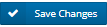 Repeat Steps b. through g. for each Household Member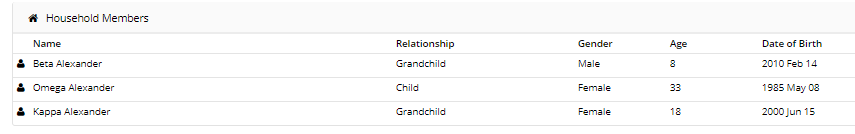 Scroll to the bottom of the screen and click “Save & Next”Enter Monthly Income informationEnter Monthly Income informationThe screen will change to MONTHLY INCOME tab. 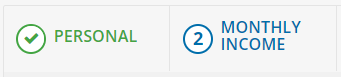 Monthly Income and Expenses screen will display a reminder that client profile must be created within 72 hours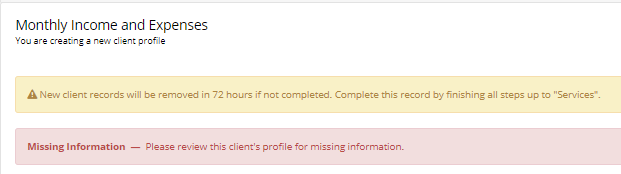 Scroll down to “Household Social Programs”. Click on the appropriate values from the list of choices for the Household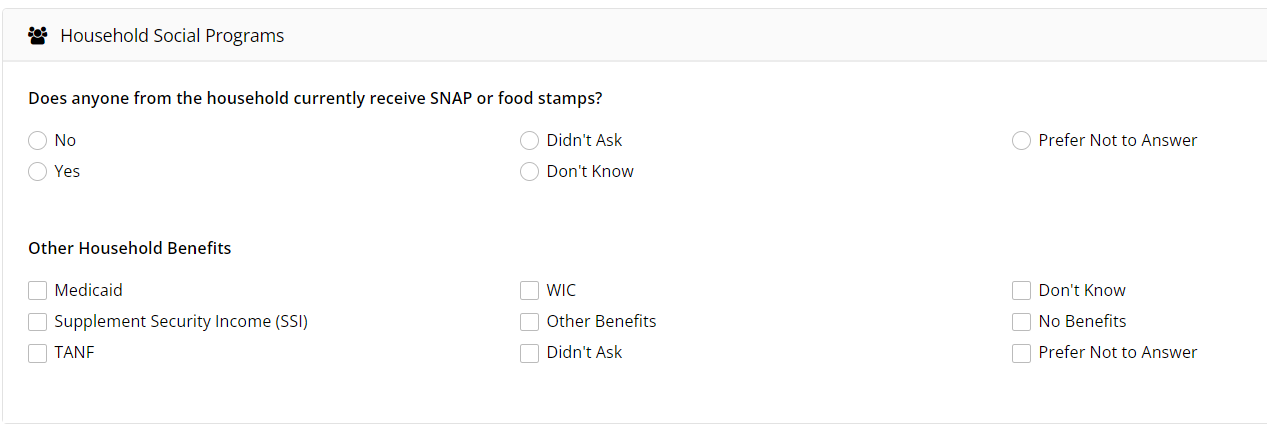 NOTE: Client is eligible for TEFAP if SNAP = Yes OR Medicaid, SSI or TANF are checkedNOTE: Client is eligible for TEFAP if SNAP = Yes OR Medicaid, SSI or TANF are checkedScroll down to “Monthly Income”. Enter the total monthly income for the Household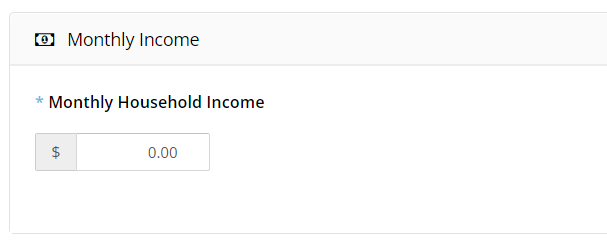 NOTE: Monthly Income should be entered IF SNAP = No AND No Household Social Programs are checkedNOTE: Monthly Income should be entered IF SNAP = No AND No Household Social Programs are checkedHINT: Monthly Household Expenses is an option available to agencies that do case management with their clients.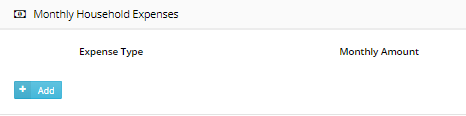 Review the income and programs for each member of the household and update as needed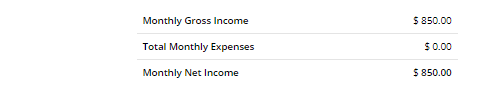 Click “Save Changes”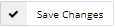 New Client Entry is CompleteNew Client Entry is Complete